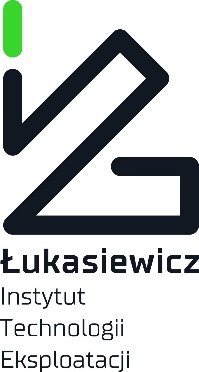 *	Przy formie zatrudnienia na podstawie umowy o pracę/umowy cywilnoprawne, należy podać wynagrodzenie brutto wraz z kosztami ponoszonymi przez pracodawcę zgodnie z właściwymi przepisami prawa, w szczególności składki na ubezpieczenia społeczne, zdrowotne, Fundusz Pracy, Fundusz Gwarantowanych Świadczeń Pracowniczych, Pracownicze Plany Kapitałowe, odpisy na ZFŚS lub wydatki ponoszone na Pracowniczy Program Emerytalny.Przy formie zatrudnienia na podstawie B2B, należy wskazać kwotę netto oraz kwotę brutto. Podatek VAT jest wydatkiem niekwalifikowanym. **	Należy wskazać: Umowa o pracę/umowa cywilnoprawna/B2B.Nazwa PartneraStatus PartneraStatus PartneraData rozpoczęcia działalności zgodnie z dokumentem rejestrowymForma prawna PartneraForma własnościNIP PartneraREGONNumer w Krajowym Rejestrze SądowymInny rejestr Numer kodu PKD przeważającej działalności PartneraAdres siedziby PartneraAdres siedziby PartneraKrajWojewództwo PowiatGminaUlicaNr budynkuNr lokaluKod pocztowyPocztaMiejscowośćTelefonFaxAdres e-mailAdres strony wwwOpis doświadczenia Partnera oraz osób wskazanych przez Partnera do świadczenia usług w realizacji projektów związanych ze świadczeniem usług dla przedsiębiorstw typu startup, zgodnych z treścią konkursuDORADZWO INDYWIDUALNESzacunkowa stawka wynagrodzenia za godzinę indywidualnego doradztwa 1* 
– imię i nazwisko Szacunkowa stawka wynagrodzenia za godzinę indywidualnego doradztwa 1* 
– imię i nazwisko ………….………….…(forma zatrudnienia**)Szacunkowa stawka wynagrodzenia za godzinę indywidualnego doradztwa 2* 
– imię i nazwiskoSzacunkowa stawka wynagrodzenia za godzinę indywidualnego doradztwa 2* 
– imię i nazwisko………….………….…(forma zatrudnienia**)Szacunkowa stawka wynagrodzenia za godzinę indywidualnego doradztwa 3*
 – imię i nazwiskoSzacunkowa stawka wynagrodzenia za godzinę indywidualnego doradztwa 3*
 – imię i nazwisko………….………….…(forma zatrudnienia**)Szacunkowa stawka wynagrodzenia za godzinę indywidualnego ……………*
– imię i nazwiskoSzacunkowa stawka wynagrodzenia za godzinę indywidualnego ……………*
– imię i nazwisko………….………….…(forma zatrudnienia**)OCENA WNIOSKÓWOCENA WNIOSKÓWOCENA WNIOSKÓWOCENA WNIOSKÓWOCENA WNIOSKÓWSzacunkowa stawka wynagrodzenia za godzinę pacy eksperta oceniającego wniosek 1* 
– imię i nazwisko Szacunkowa stawka wynagrodzenia za godzinę pacy eksperta oceniającego wniosek 1* 
– imię i nazwisko ………….(branża**)………….………….…(forma zatrudnienia**)Szacunkowa stawka wynagrodzenia za godzinę pacy eksperta oceniającego wniosek 2* 
– imię i nazwiskoSzacunkowa stawka wynagrodzenia za godzinę pacy eksperta oceniającego wniosek 2* 
– imię i nazwisko………….(branża**)………….………….…(forma zatrudnienia**)Szacunkowa stawka wynagrodzenia za godzinę pacy eksperta oceniającego wniosek 3*
 – imię i nazwiskoSzacunkowa stawka wynagrodzenia za godzinę pacy eksperta oceniającego wniosek 3*
 – imię i nazwisko………….(branża**)………….………….…(forma zatrudnienia**)Szacunkowa stawka wynagrodzenia za godzinę pacy eksperta oceniającego wniosek 4……………*
– imię i nazwiskoSzacunkowa stawka wynagrodzenia za godzinę pacy eksperta oceniającego wniosek 4……………*
– imię i nazwisko………….(branża**)………….………….…(forma zatrudnienia**)MANAGEROWIE INKUBACJIMANAGEROWIE INKUBACJIMANAGEROWIE INKUBACJIMANAGEROWIE INKUBACJIMANAGEROWIE INKUBACJISzacunkowa stawka wynagrodzenia za godzinę pracy Menagera Inkubacji 1* 
– imię i nazwisko ………….………….…(forma zatrudnienia**)Szacunkowa stawka wynagrodzenia za godzinę pracy Menagera Inkubacji 2* 
– imię i nazwisko………….………….…(forma zatrudnienia**)Szacunkowa stawka wynagrodzenia za godzinę pracy Menagera Inkubacji 3*
 – imię i nazwisko………….………….…(forma zatrudnienia**)Szacunkowa stawka wynagrodzenia za godzinę Menagera Inkubacji 4 ……………*
– imię i nazwisko………….………….…(forma zatrudnienia**)OświadczeniaOświadczam, że Podmiot, który reprezentuję nie występuje w roli wnioskodawcy lub partnera w innych projektach złożonych w ramach Działania 1.1 PLATFORMY STARTOWE DLA NOWYCH POMYSŁÓW Komponent I - Inkubacja – rozwój nowego pomysłu biznesowego w ramach Programu Fundusze Europejskie dla Polski Wschodniej 2021 – 2027.Oświadczam, że informacje zawarte w niniejszym formularzu są zgodne z prawdą.Oświadczam, że Podmiot, który reprezentuję nie został skazany prawomocnym wyrokiem za przestępstwo składania fałszywych zeznań, przekupstwa, przeciwko mieniu, wiarygodności dokumentów, obrotowi pieniędzmi i papierami wartościowymi, obrotowi gospodarczemu, systemowi bankowemu, karnoskarbowe albo inne związane z wykonaniem działalności gospodarczej lub popełnione w celu osiągnięcia korzyści majątkowych.Oświadczam, że osoby działające w imieniu Podmiotu nie zostały skazane prawomocnym wyrokiem za przestępstwo popełnione w związku z prośbą pozyskania środków publicznych lub w związku z gospodarowaniem takimi środkami – przez okres 3 lat od dnia uprawomocnienia się wyroku.Oświadczam, że Podmiot, który reprezentuję nie zalega z uiszczaniem podatków, jak również z opłacaniem składek na ubezpieczenia społeczne zdrowotne, Fundusz Pracy, Państwowy Fundusz Rehabilitacji Osób Niepełnosprawnych lub innych należności wymaganych odrębnymi przepisami.Oświadczam, że wobec Podmiotu, który reprezentuję, nie została ogłoszona decyzja o upadłości.Oświadczam, że Podmiot, który reprezentuję nie jest w trakcie rozwiązywania działalności, nie znajduje się pod zarządem komisarycznym, nie znajduje się w toku likwidacji, postępowania upadłościowego, postępowania naprawczego, nie zawiesił prowadzenia działalności lub nie znajduje się w innej, podobnej sytuacji wynikającej z przepisów prawa.Oświadczam, że Podmiot, który reprezentuję nie jest podmiotem wykluczonym z możliwości otrzymania dofinansowania zgodnie z art. 39 ust. 10 ustawy z dnia 28 kwietnia 2022 r. o zasadach realizacji zadań finansowanych ze środków europejskich w perspektywie finansowej 2021-2027 (Dz. U. poz. 1079).Oświadczam, że Podmiot, który reprezentuję nie jest podmiotem wykluczonym zgodnie z art. 207 ust. 4 ustawy z dnia 27 sierpnia 2009 r. o finansach publicznych. Oświadczam, że na podstawie zaświadczeń o niekaralności, nie zachodzą przesłanki określone w:art. 12 ust. 1 pkt 1 ustawy z dnia 15 czerwca 2012 r. o skutkach powierzania wykonywania pracy cudzoziemcom przebywającym wbrew przepisom na terytorium Rzeczypospolitej Polskiej (Dz. U. z 2021 r. poz. 1745),art. 9 ust. 1 pkt 2 i 2a ustawy z dnia 28 października 2002 r. o odpowiedzialności podmiotów zbiorowych za czyny zabronione pod groźbą kary (Dz. U. z 2020 r. poz. 358, z późn. zm.),art. 6b ust. 3 pkt 1-2 ustawy o PARP. Oświadczam, że Podmiot, który reprezentuję nie naruszył w sposób istotny umowy zawartej z PARP w związku z art. 6b ust. 3 pkt 3 lit. c ustawy o PARP.Oświadczam, że nie jestem przedsiębiorstwem, na którym ciąży obowiązek zwrotu pomocy, ponieważ Komisja Europejska uznała pomoc za niezgodną z prawem oraz rynkiem wewnętrznym.Oświadczam, że nie jestem przedsiębiorstwem w trudnej sytuacji, o którym mowa w art. 2 pkt 18 rozporządzenia Komisji (UE) nr 651/2014.Oświadczam, że nie zachodzą przesłanki określone w:art. 2 rozporządzenia Rady (WE) nr 765/2006, które skutkowałyby zakazem udostępnienia funduszy lub zasobów gospodarczych,art. 2 i art. 9 rozporządzeń Rady: (UE) nr 269/2014, (UE) nr 208/2014 lub art. 2 decyzji Rady 2014/145/WPZiB, które skutkowałyby zakazem udostępnienia środków finansowych lub zasobów gospodarczych,art. 2 i 3 ustawy o szczególnych rozwiązaniach w zakresie przeciwdziałania wspieraniu agresji na Ukrainę, które skutkowałyby zakazem udostępnienia środków finansowych, funduszy lub zasobów gospodarczych,art. 5l rozporządzenia Rady (UE) nr 833/2014, które skutkowałyby zakazem udzielania bezpośredniego lub pośredniego wsparcia, w tym udzielenia finansowania i pomocy finansowej lub przyznania jakichkolwiek innych korzyści w ramach krajowego programu.Oświadczam, że dofinansowanie nie zostanie przeznaczone:na działalność zakazaną na podstawie aktów prawa unijnego przyjętych lubnowelizowanych w związku z agresją Rosji wobec Ukrainy, tj. rozporządzeń Rady: (UE) 2022/263, (UE) nr 833/2014, (UE) nr 692/2014 lub (WE) nr 765/2006, decyzji Rady: (WPZiB) 2022/266, 2014/512/WPZiB, 2014/145/WPZiB lub 2012/642/WPZiB,na zaspokojenie roszczeń, o których mowa w art. 11 rozporządzeń Rady: (UE) nr 833/2014, (UE) nr 269/2014, (UE) nr 208/2014, art. 10 rozporządzenia Rady (UE) 2022/263, art. 6 rozporządzenia Rady (UE) nr 692/2014, art. 8d rozporządzenia Rady.Niniejszym deklaruję chęć wspólnej realizacji projektu w ramach Działania 1.1 PLATFORMY STARTOWE DLA NOWYCH POMYSŁÓW, Komponent I - Inkubacja – rozwój nowego pomysłu biznesowego w ramach Programu Fundusze Europejskie dla Polski Wschodniej 2021 – 2027.miejscowość, dniaPodpis osoby upoważnionej do reprezentowania podmiotu